Publicado en   el 22/10/2015 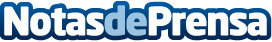 Malú regresa cargada de optimismo con “Caos”, su nuevo álbum de estudio. Disponible para su reserva a partir del 23 de OctubreDatos de contacto:Nota de prensa publicada en: https://www.notasdeprensa.es/malu-regresa-cargada-de-optimismo-con-caos-su Categorias: Música http://www.notasdeprensa.es